2024 г.Конкурсное задание разработано экспертным сообществом и утверждено Менеджером компетенции, в котором установлены нижеследующие правила и необходимые требования владения профессиональными навыками для участия в соревнованиях по профессиональному мастерству.Конкурсное задание включает в себя следующие разделы:1. ОСНОВНЫЕ ТРЕБОВАНИЯ КОМПЕТЕНЦИИ	31.1. ОБЩИЕ СВЕДЕНИЯ О ТРЕБОВАНИЯХ КОМПЕТЕНЦИИ	31.2. ПЕРЕЧЕНЬ ПРОФЕССИОНАЛЬНЫХ ЗАДАЧ СПЕЦИАЛИСТА ПО КОМПЕТЕНЦИИ «ДОШКОЛЬНОЕ ВОСПИТАНИЕ»	31.3. ТРЕБОВАНИЯ К СХЕМЕ ОЦЕНКИ	91.4. СПЕЦИФИКАЦИЯ ОЦЕНКИ КОМПЕТЕНЦИИ	91.5.2. Структура модулей конкурсного задания (инвариант/вариатив)	152. СПЕЦИАЛЬНЫЕ ПРАВИЛА КОМПЕТЕНЦИИ	242.1. Личный инструмент конкурсанта	293. Приложения	29ИСПОЛЬЗУЕМЫЕ СОКРАЩЕНИЯ1. КЗ – конкурсное задание2.ИЛ–инфраструктурный лист 3.ФГОС ДО – Федеральный государственный образовательный стандарт дошкольного образования 4. СанПиН- санитарные правила и нормы 5. ОП ДО - образовательная программа дошкольного образования 6. ДОО - дошкольная образовательная организация7. КТП – календарно-тематическое планирование.8. ОТ- охрана труда9. ПЗ -  план застройки10. ТК – технологическая карта11. ОК – описание компетенции12 ПО – программное обеспечение13 ТР ТС - Технический регламент (ТР) Таможенного союза (ТС) 14 ИКТ – информационно-коммуникационные  технологии15. КО- критерии оценкиНеобходимо прописать все определения, аббревиатуры, касающиеся конкретной компетенции 1. ОСНОВНЫЕ ТРЕБОВАНИЯ КОМПЕТЕНЦИИ1.1. ОБЩИЕ СВЕДЕНИЯ О ТРЕБОВАНИЯХ КОМПЕТЕНЦИИТребования компетенции (ТК) «Дошкольное воспитание» определяют знания, умения, навыки и трудовые функции, которые лежат в основе наиболее актуальных требований работодателей отрасли. Целью соревнований по компетенции является демонстрация лучших практик и высокого уровня выполнения работы по соответствующей рабочей специальности или профессии. Требования компетенции являются руководством для подготовки конкурентоспособных, высококвалифицированных специалистов и участия их в конкурсах профессионального мастерства.В соревнованиях по компетенции проверка знаний, умений, навыков и трудовых функций осуществляется посредством оценки выполнения практической работы. Требования компетенции разделены на четкие разделы с номерами и заголовками, каждому разделу назначен процент относительной важности, сумма которых составляет 100.1.2. ПЕРЕЧЕНЬ ПРОФЕССИОНАЛЬНЫХ ЗАДАЧ СПЕЦИАЛИСТА ПО КОМПЕТЕНЦИИ «ДОШКОЛЬНОЕ ВОСПИТАНИЕ»Перечень видов профессиональной деятельности, умений и знаний и профессиональных трудовых функций специалиста (из ФГОС/ПС/ЕТКС..) и базируется на требованиях современного рынка труда к данному специалистуТаблица №1Перечень профессиональных задач специалиста1.3. ТРЕБОВАНИЯ К СХЕМЕ ОЦЕНКИСумма баллов, присуждаемых по каждому аспекту, должна попадать в диапазон баллов, определенных для каждого раздела компетенции, обозначенных в требованиях и указанных в таблице №2.Таблица №2Матрица пересчета требований компетенции в критерии оценки1.4. СПЕЦИФИКАЦИЯ ОЦЕНКИ КОМПЕТЕНЦИИОценка Конкурсного задания будет основываться на критериях, указанных в таблице №3:Таблица №3Оценка конкурсного задания1.5. КОНКУРСНОЕ ЗАДАНИЕВозрастной ценз: 16–22 года.Общая продолжительность Конкурсного задания: 12 ч.Количество конкурсных дней: 3 дняВне зависимости от количества модулей, КЗ должно включать оценку по каждому из разделов требований компетенции.Оценка знаний участника должна проводиться через практическое выполнение Конкурсного задания. В дополнение могут учитываться требования работодателей для проверки теоретических знаний / оценки квалификации.1.5.1. Разработка/выбор конкурсного задания (ссылка на ЯндексДиск с матрицей, заполненной в Excel)Конкурсное задание состоит из 5 модулей, включает обязательную к выполнению часть (инвариант) – 3 модулей, и вариативную часть – 2 модулей. Общее количество баллов конкурсного задания составляет 100.Обязательная к выполнению часть (инвариант) выполняется всеми регионами без исключения на всех уровнях чемпионатов.Количество модулей из вариативной части, выбирается регионом самостоятельно в зависимости от материальных возможностей площадки соревнований и потребностей работодателей региона в соответствующих специалистах. В случае если ни один из модулей вариативной части не подходит под запрос работодателя конкретного региона, то вариативный (е) модуль (и) формируется регионом самостоятельно под запрос работодателя. При этом, время на выполнение модуля (ей) и количество баллов в критериях оценки по аспектам не меняются.Таблица №4Матрица конкурсного заданияИнструкция по заполнению матрицы конкурсного задания (Приложение № 1)1.5.2. Структура модулей конкурсного задания (инвариант/вариатив)Модуль А. Обучение и воспитание детей дошкольного возраста Задание «Разработка, организация и проведение интегрированного занятия с детьми дошкольного возраста»(содержание зависит от 30% изменений: либо речевое развитие (выразительное чтение) с подгруппой детей с включением дидактической игры на ИКТ оборудовании и элементов продуктивной деятельности; либо («виртуальная экскурсия с включением экспериментальной или познавательно-исследовательской деятельностей и с включением дидактической игры на ИКТ оборудовании»).Описание задания.Цель: демонстрация умения разрабатывать и проводить фрагмент занятия по речевому развитию (выразительное чтение) с подгруппой детей с включением дидактической игры на ИКТ оборудовании и элементов продуктивной деятельности.Описание объекта: интеграция речевого развития детей дошкольного возраста с игровой и продуктивной деятельностью.Лимит времени на выполнение задания: 3 часа Лимит времени на представление задания: 30 минут Алгоритм работы:Рассмотреть книгу.Прочитать ее с целью ознакомления с содержанием литературного произведения.Провести анализ литературного произведения.Определиться с выбором чтения отрывка литературного произведения, либо чтения всего произведения.Отработать выразительное чтение литературного произведения.По цели интегрированного занятия по речевому развитию с включением дидактической игры на ИКТ оборудовании и с элементами продуктивной деятельности определить задачи и ожидаемые результаты.Разработать технологическую карту интегрированного занятия (Приложение 3) по речевому развитию с включением дидактической игры на ИКТ оборудовании и с элементами продуктивной деятельности Продумать вводную часть, включая аннотацию книги.Разработать беседу с детьми (волонтерами) по содержанию литературного произведения.Продумать методы и приемы, направленные на решение цели и задач интегрированного занятия.Подобрать ИКТ оборудование в соответствии с возрастом детей и содержанием литературного произведения.Разработать дидактическую игру с использованием ИКТ оборудования в соответствии с содержанием литературного произведения, целями и задачами.Продумать и подготовить материалы для включения элементов продуктивной деятельности.Продумать и смоделировать развивающее, образовательное пространство для проведения интегрированного занятия по речевому развитию с  включением дидактической игры на ИКТ оборудовании и с элементами продуктивной деятельности.  Распределить время представления задания по направлениям деятельности педагога с детьми из расчета 30 минут.Реализовать с детьми дошкольного возраста (волонтерами с актерской задачей) содержание, указанное в технологической карте интегрированного занятия по речевому развитию с  включением дидактической игры на ИКТ оборудовании и с элементами продуктивной деятельности.Соблюдать правила техники безопасности и санитарные нормы. Предоставить экспертной комиссии технологическую карту интегрированного занятия по речевому развитию с включением дидактической игры с использованием ИКТ оборудования и с элементами продуктивной деятельности перед демонстрацией задания.Ожидаемый результат: Оформленная технологическая карта (Приложение 7), включающая цель и задачи занятия, соответствующие возрастной группе. Исполнение литературного текста и проведение дидактической игры с использованием ИКТ и с элементами продуктивной деятельности. Демонстрация занятия с волонтерами в соответствующей возрастной группе. Задание «Разработка, организация и проведение интегрированного занятия с детьми дошкольного возраста»Задание 30% изменение (выбирается экспертным сообществом в модуле А). Разработка и проведение интегрированного занятия по познавательному развитию (с виртуальной экскурсией и включением экспериментальной или познавательно-исследовательской деятельностью) с дидактической игры на ИКТ оборудовании.Описание задания.Цель: демонстрация умения разрабатывать и проводить интегрированное занятие по познавательному развитию (с виртуальной экскурсией и включением экспериментальной или познавательно-исследовательской деятельности) с включением дидактической игры на ИКТ оборудовании.Описание объекта: познавательная деятельность детей дошкольного возраста, экспериментальная и познавательно-исследовательская деятельность с включением дидактической игры на ИКТ оборудовании.Лимит времени на выполнение задания: 3 часа Лимит времени на представление задания: 30 минут Алгоритм работы.Определить цель и задачи интегрированного занятия по познавательному развитию (с виртуальной экскурсией и включением экспериментальной или познавательно-исследовательской деятельности).Разработать единую сюжетную линию интегрированного занятия.Разработать и оформить технологическую карту интегрированного занятия (Приложение 7).Продумать и сформулировать проблему.Подобрать и подготовить мультимедийный контент, материалы и оборудование для экскурсии.По цели интегрированного занятия по познавательному развитию разработать дидактическую игру на ИКТ оборудовании.Создать проблемную ситуацию.Разработать выход из проблемной ситуации через экспериментальную или познавательно-исследовательскую деятельности с детьми старшего дошкольного возраста.Подготовить материалы и оборудование для экспериментальной или познавательно-исследовательской деятельности с детьми старшего дошкольного возраста.Продумать и применить различные образовательные технологии в ходе интегрированного занятия по познавательному развитию.Предоставить экспертной комиссии технологическую карту интегрированного занятия перед демонстрацией задания.Провести интегрированное занятие с детьми дошкольного возраста (волонтерами).Ожидаемый результат:Оформленная технологическая карта интегрированного занятия (на бумажном носителе) (Приложение 7). Демонстрация интегрированного занятия по познавательному развитию (с виртуальной экскурсией и включением экспериментальной или познавательно-исследовательской деятельности) с включением дидактической игры на ИКТ оборудовании.Особенности выполнения задания.Задание выполняется индивидуально. Для реализации конкурсного задания приглашаются волонтеры (2-4 волонтера). Знакомство волонтеров с содержанием конкурсного задания проводится участником за 30 минут до окончания времени подготовки. Модуль Б. «Организация различных видов деятельности и общения детей дошкольного возраста»Задание. Организация режима второй половины дня в детском садуИнтегрированное задание, направленно на демонстрацию основных компетенций (организация мероприятий, направленных на формирование здорового образа жизни детей дошкольного возраста; организация, планирование и проведение развивающих игр с детьми; создание условий для совместной деятельности воспитателя с детьми дошкольного возраста – организационно-мотивационная беседа + видео) воспитателя детей дошкольного возраста, организация и руководство свободной совместной деятельностью воспитателя с детьми дошкольного возраста (волонтерами с актерской задачей) и элементами самостоятельной деятельности детей, в котором организуются различные виды деятельности и общение с детьми, объединенные одной темой, последовательно демонстрируются экспертному жюри.Цель: демонстрация умения проводить бодрящую гимнастику после дневного сна, развивающую игру и организационно-мотивационную беседу, организация и руководство свободной совместной деятельностью воспитателя с детьми дошкольного возраста (волонтерами с актерской задачей) во второй половине дня в ДОО.Описание объекта: Разработка, организация, руководство и реализация фрагментов мероприятий режимных процессов в группе детского сада во второй половине дня.Лимит времени на подготовку задания: 3 часа.Лимит времени на представление задания: 30 минут.Алгоритм работы.Определить цель и задачи, раскрыть содержание воспитательно-образовательной работы второй половины дня в соответствии с темой 30% изменений.Разработать и оформить календарно-тематический план (Приложение 8) проведения фрагментов мероприятий режимных процессов второй половины дня в ДОО, объединенных одной тематикой (30% изменений).Подобрать и подготовить оборудование и материалы для проведения фрагментов мероприятий режимных процессов второй половины дня в ДОО.Разработать и провести комплекс бодрящей гимнастики после дневного сна (определить цель и задачи гимнастики после дневного сна в соответствии с возрастом детей; подбор музыкального сопровождения; подбор материалов и оборудования (функционального и спортивного оборудования) для проведения гимнастики после дневного сна; подбор упражнений для гимнастики после дневного сна, направленных на профилактику плоскостопия, косолапия и осанки детей дошкольного возраста; создать условия для проведения гимнастики после дневного сна).Организовать и провести развивающую игру с подгруппой детей (в календарно-тематическом плане указывается тема и цель, игровая задача, игровые действия и игровые правила; способы взаимодействия между воспитателем и детьми).Организовать и провести организационно-мотивационную беседу (в календарно-тематическом плане указывается тема, цель, микротемы; вопросы и предполагаемые ответы детей).Организовать и провести свободную совместную деятельность воспитателя с детьми дошкольного возраста (волонтерами с актерской задачей) и элементами самостоятельной деятельности детей (сюжетно-ролевую игру) по теме, определенной в 30% изменений; указывается в тематическом плане: цель, сценарий сюжетно-ролевой игры.Предоставить экспертной комиссии календарно-тематический план мероприятий второй половины дня в ДОО перед демонстрацией задания.Распределить время представления задания по направлениям деятельности педагога с детьми из расчета 30 минут. Реализовать содержание, указанное в календарно-тематическом плане воспитательно-образовательной работы воспитателя во второй половине дня в соответствии с темой 30% изменений.Ожидаемый результат:Оформленный календарно-тематический план мероприятий второй половины дня в ДОО (на бумажном носителе) (Приложение 8).Демонстрация комплекса бодрящей гимнастики с детьми в группе ДОО.Организация и проведение развивающей игры с подгруппой детей.Организация и проведение организационно-мотивационную беседы детей.Подготовить видео контент для проведения беседы.Продумать, разработать сюжетно – ролевую игру, распределить роли.Продумать и смоделировать развивающее, образовательное пространство для проведения фрагментов мероприятий второй половины дня с включением беседы, сюжетно – ролевой игрой (с элементами самостоятельной деятельности детей).Распределить время представления задания по направлениям деятельности педагога с детьми из расчета 30 минут.Реализовать содержание с подгруппой детей дошкольного возраста (волонтерами с актерской задачей), указанное в календарно-тематическом плане воспитательно-образовательной работы воспитателя.Соблюдать правила техники безопасности и санитарные нормы.Модуль B: «Взаимодействие с родителями (законными представителями) и сотрудниками образовательной организации»Задание. Разработка совместного проекта воспитателя, детей и родителей; оформление паспорта проекта группы ДОО.Цель. Демонстрация умения: планировать проект для совместной деятельности детей, родителей и воспитателя, оформлять паспорт проекта группы ДОО.Лимит времени на выполнение задания: 3 часа 30 минут.Лимит времени на представление задания: нет.Алгоритм работы.1. Разработать совместный проект для всех участников образовательного процесса. 2. Оформить паспорт проекта по предложенной схеме (Приложение 9). 3. Подобрать содержание мероприятий проекта в соответствии с темой 4.  Соблюдать технику безопасности.Ожидаемый результат: 1.Оформленный паспорт проекта для всех субъектов образовательного процесса ДОО в соответствии с заданной темой (на бумажном носителе) (Приложение 9). Модуль Г. Обучение и воспитание детей дошкольного возраста (вариативный). Задание. Разработка и проведение утреннего круга - начало дня, когда дети собираются все вместе для того, чтобы вместе порадоваться предстоящему дню, поделиться впечатлениями, узнать новости (что интересного будет сегодня?), обсудить совместные планы, проблемы, договориться о правилах и т.д. Утренний круг проводится в форме развивающего общения (развивающего диалога) содержание зависит от 30% изменения.Цель. Демонстрация умения: организации и проведение утреннего круга в форме развивающего общения (развивающего диалога).Лимит времени на выполнение задания: 2 часа.Лимит времени на представление задания: 15 минут.Алгоритм работы.1.	Изучить задание с учетом 30% изменения.2.	Собрать информацию по теме дня, которая раскрыта в проекте с учетом 30% изменения (доступную на информационных сайтах (разрешенных) в сети интернет, доступную на конкурсной площадке).3.	Обработать информацию с учетом поставленной педагогической задачей и оформить в форме календарно-тематического плана (Приложение 10).4.	Внести в календарно-тематический план разделы, связанные с планированием; информированием; проблемной ситуацией; развивающий диалог; создание атмосферы дружелюбия и развития навыков общения; создание условий для поддержки детской инициативы и самореализации. (Приложение 10).5.	Подготовить задание по соответствующему алгоритму. (Приложения 10).6.	Соблюдать правила техники безопасности и санитарные нормы.7. Создать развивающую предметно-пространственную среду для детей дошкольного возраста с целью реализации поставленных целей и задач в проекте по теме с учетом 30% изменения.8. До начала выступления передать календарно-тематический план техническому эксперту для передачи линейным экспертам для оценки.Ожидаемый результат: 1.	Оформленный календарно-тематический план, включающий цель и задачи утреннего круга – элемента в режиме дня, соответствующего возрастной группе (Приложение 10). 2.	Демонстрация элемента режима дня – утренний круг с волонтерами в соответствующей возрастной группе.Особенности выполнения задания.Задание выполняется индивидуально. Для реализации конкурсного задания приглашаются волонтеры (2-4 волонтера). Знакомство волонтеров с содержанием конкурсного задания проводится участником за 15 минут до окончания времени подготовки. Модуль Д. (Вариативное задание). «Взаимодействие с родителями (законными представителями) и сотрудниками образовательной организации»Задание. Подведение итогов проекта. Разработка и проведение родительского собрания с демонстрацией презентации по результатам проекта.Цель: Демонстрация умения разрабатывать и проводить родительское собрание с демонстрацией  презентации, отражающей результаты проекта.Лимит времени на выполнение задания: 2 часаЛимит времени на представление задания: 15 минут Алгоритм работы.1. Оформить презентацию по реализации мероприятий проекта и его итогам. 2. Подобрать иллюстративный материал, продумать форму подачи этого материала в презентации.3. Разработать родительское собрание по теме проекта.4. Заполнить технологическую карту по родительскому собранию (Приложение 11).5. Отрепетировать выступление с волонтерами.6. Соблюдать технику безопасности.Ожидаемый результат: 1.Оформленная презентация проекта для всех субъектов образовательного процесса ДОО в соответствии с заданной темой (на электронном носителе). 2. Провести родительское собрание по теме проекта.СПЕЦИАЛЬНЫЕ ПРАВИЛА КОМПЕТЕНЦИИЗа один день до начала проведения чемпионата проводится ознакомление конкурсантов с инфраструктурой площадки. Во время знакомства с площадкой нельзя пользоваться письменными принадлежностями, смартфонами и другими гаджетами.В этот день главным экспертом проводится жеребьевка по распределению рабочих мест на площадке. Номер рабочего места конкурсанта фиксируется в протоколе.Выступление участника на конкурсе определяется посредством жеребьевки до начала конкурсного дня. Тематика конкурсных испытаний из 30% изменений определенных экспертным сообществом, состоящим из экспертов-наставников, размещается в запечатанных конвертах. Конкурсант, который вытянул 1 номер в порядке выступления, имеет право выбрать конверт с конкурсным заданием. Конверт вскрывает сам конкурсант и вслух зачитывает текст с его содержимым. Далее дается конкурсантам 15 минут для обдумывания задания. В это время технический администратор площадки копирует конкурсное задание по количеству конкурсантов и выкладывает на рабочие места.За 15 минут конкурсанты отбирают весь необходимый материал для работы и по истечению времени занимают рабочие места. Включается таймер.Для своевременной фиксации нарушений организаторами площадки заблаговременно заготавливаются «Сигнальные карточки (штрафных санкций)» для каждого эксперта. В наборе три карточки разного цвета: желтая, зеленая и красная (размер 12×18 см, обязательно ламинированные). В случае, если желтые карточки получают разные члены команды (конкурсант и эксперт, или конкурсант и команда, или эксперт и команда), то команда получает красную карточку.В случае, если зеленые карточки получают разные члены команды (конкурсант и эксперт, или конкурсант и команда, или эксперт и команда), то команда получает желтую карточку (штраф конкурсанту).Карточки конкурсантов, экспертов и организаций-участниц, регионов-участников суммируются.Таблица нарушенийТаблица санкцийИспользование интернет-ресурсов конкурсантамиНоутбуки конкурсантов должны быть подключены к сети «Интернет» в полном режиме. Для выполнения всех модулей конкурсант может использовать различные интернет-ресурсы, которые должны быть бесплатными и доступными (не требовать логин и пароль для входа, скачивания и установки программного обеспечения). Технический эксперт не оказывает конкурсанту помощь в работе с интернет-ресурсами.Материалы на рабочем столе конкурсантаНа рабочем столе ноутбука конкурсанта должна содержаться электронная папка с названием «Папка конкурсанта». В данную папку Техническим администратором площадки под наблюдением Главного эксперта за два дня до начала чемпионата загружаются следующие документы: конкурсное задание настоящей компетенции, шаблоны технологических карт, КТП, паспорта проекта и т.д.Для контроля работы конкурсанта за ноутбуком экспертами используется приложение для дистанционного администрирования рабочего стола (OВS studio или аналог), установленное на ноутбуке конкурсанта.Привлечение статистов на чемпионатыДля выполнения конкурсных заданий используются услуги актеров, в роли которых выступают статисты, приглашенные организаторами площадки. Для каждого задания могут привлекаться возрастные аудитории людей, определяемые 30% изменений. Организатор площадки обеспечивает своевременное представление групп статистов на конкурсную площадку в соответствии с планом проведения чемпионата. За группой статистов закрепляется лицо, ответственное за распределение их для выполнения заданий конкурсантами. Статисты должны присутствовать на инструктаже для волонтеров (статистов) за три дня, два дня и один день до начала конкурса.2.1. Личный инструмент конкурсантаНулевой - нельзя ничего привозить.2.2. Материалы, оборудование и инструменты, запрещенные на площадкеСписок материалов, оборудования и инструментов, которые запрещены на соревнованиях по различным причинам. Указывается в свободной форме.Любые материалы и оборудование, имеющиеся при себе у участников, необходимо предъявить Экспертам. Жюри имеет право запретить использование любых предметов, которые будут сочтены не относящимися к конкурсу.Запрещено использование различных средств связи (ноутбук, планшет, смартфон, мобильный телефон, гарнитура, все типы наушников, электронные наручные часы и т.п.).ПРИЛОЖЕНИЯПриложение 1. Инструкция к матрицеПриложение 2. МатрицаПриложение 3. ИЛ РЧ компетенция «Дошкольное воспитание» 2024Приложение 4. КО РЧ компетенция «Дошкольное воспитание» 2024Приложение 5. План застройки площадки РЧ компетенция «Дошкольное воспитание» 2024Приложение 6. ОТ РЧ компетенция «Дошкольное воспитание» 2024Приложение 7. Технологическая карта занятияПриложение 8. КТП 2 половина дняПриложение 9. Паспорт проектаПриложение 10. КТП Утренний кругПриложение 11. Родительское собраниеПриложение 12. Самостоятельная деятельность КТП№ п/пРазделВажность в %1Психо-физиологические особенности детей дошкольного возраста121Специалист должен знать и понимать:особенности физического развития  детей 4 - 7 лет;особенности психо-моторной и психо-эмоциональной регуляции детей 4-7 лет;особенности развития познавательных процессов  детей  4 - 7 лет;особенности развития эмоционально-волевой сферы;формы общения детей 4-7 лет;отношение со сверстниками;отношение со взрослыми;особенности развития игровой деятельности детей 4-7 лет;формирование предпосылок универсальных  учебных действий.1Специалист должен уметь:организовывать мероприятия, направленные на развитие физических качеств, двигательной активности детей 4-7 лет;проводить  дыхательные упражнения, проводить  массаж и самомассаж,  организовывать и проводить  профилактику  плоскостопия и формирование правильной осанки; создавать условия для воспитания привычки к повседневной физической активности и заботе о здоровье;осуществлять правильное распределение интеллектуальных и физических нагрузок;организовывать деятельность детей с учетом психического состояния ребенка;мотивировать детей к участию в различных видах деятельности на основе поддержки свободного выбора детьми деятельности, принятия решений, выражения своих чувств и мыслей, проявления инициативы;организовывать позитивное общение с детьми, их эмоциональное благополучие и развитие;общаться с детьми с учетом их возрастных и индивидуальных особенностей, устанавливать эмоциональный контакт с детьми, проявлять уважение к человеческому достоинству воспитанников;организовывать и проводить самостоятельную игровую деятельность с детьми дошкольного возраста;осуществлять поддержку спонтанной игры детей, ее обогащение, организацию досуговой деятельности детей, развлечений.2Методические аспекты деятельности воспитателя ДОО182Специалист должен знать и понимать:теоретические и методические основы организации образовательного процесса в дошкольной образовательной организации;способы реализации современных теоретических подходов к организации образовательного процесса (деятельностный, развивающий и др.) в практике работы с детьми 4-7 лет;формы и методы проведения занятий с детьми 4-7 лет по  образовательной программе дошкольного образования;подходы к планированию познавательной, речевой, игровой, творческой, физкультурно-оздоровительной, досуговой  деятельности детей.2Специалист должен уметь:планировать педагогическую деятельность с детьми 4-7 лет на основе деятельностного, развивающего и других современных подходов к реализации образовательных программ дошкольного образования;  выбирать формы и методы проведения занятий по образовательной программе дошкольного образования, соответствующие целям и содержанию занятия, возрастным и индивидуальным особенностям детей;осуществлять анализ, отбор и адаптацию дидактических материалов с учетом реализуемых форм и методов работы с детьми по образовательной программе дошкольного образования; осуществлять анализ и отбор форм и методов организации познавательной, речевой, игровой, творческой, физкультурно-оздоровительной, досуговой деятельности детей в соответствии с их возрастом, индивидуальными особенностями и развивающим потенциалом форм и методов педагогической деятельности.3Содержательные аспекты деятельности воспитателя ДОО153Специалист должен знать и понимать:содержание Федеральной образовательной программы дошкольного образования 2022 года;содержание и особенности организации познавательной, экспериментальной и исследовательской деятельностей детей;особенности развития речи детей дошкольного возраста;формы и методы ознакомления детей с детской литературой;содержание и особенности организации художественной, творческой, продуктивной деятельности детей;содержание и особенности организации физической активности воспитанников, физкультурно-оздоровительных мероприятий с детьми 4-7 лет;содержание и методика организации подвижных игр с детьми, экскурсий.3Специалист должен уметь:осуществлять организацию познавательной, экспериментальной и исследовательской деятельностей детей в форме интегрированных занятий с детьми 4-7 лет, а также в форме развивающих игр, конкурсов, проектов и т.д.;проводить интегрированные занятия с детьми 4-7 лет, игры, конкурсы, творческие мероприятия для развития речевой деятельности детей по образовательной программе дошкольного образования;проводить интегрированные занятия, направленные на ознакомление детей с детской литературой; читать детям тексты различных жанров детской литературы, формировать у них интерес к чтению;осуществлять продуктивную деятельность детей в форме занятий, развивающих игр, творческих конкурсов, проектов и т.д.организовывать и проводить самостоятельную игровую деятельность с детьми дошкольного возраста; осуществлять поддержку спонтанной игры детей, ее обогащение, организацию досуговой деятельности детей, развлечений.4Менеджмент и творчество204Специалист должен знать и понимать:типы взаимодействия (по субъекту и объекту; по направленности взаимодействия; по содержанию деятельности; по наличию или отсутствию цели; по степени управляемости; по типу взаимосвязи; по характеру взаимодействия; вербальное или невербальное; продуктивное и непродуктивное);формы эффективного взаимодействия (для развития личностного потенциала; для развития навыков рефлексивного поведения; для преодоления стереотипизации восприятия; для эмоциаонально-душевного комфорта; для развития навыков эффективного вербального и невербального общения);формы и методы работы с семьей на основе партнерского взаимодействия;подходы к организации педагогического взаимодействия (деятельностный; личностно-ориентированный и др.);принципы создания предметно-пространственной развивающей среды в ДОО;инновационные технологии развития детей дошкольного возраста; способы творческой деятельности.4Специалист должен уметь:применять методы взаимодействия участников образовательного процесса;создавать специальные художественно-эстетические виды деятельности и социокультурные ситуации для диалога в сообществе сверстников и взрослых;создавать системы обратной связи педагога с родителями посредством информационных технологий;разрабатывать диалоговые и коммуникативные технологии воспитания социокультурной идентификации во взросло-детском сообществе;внесение в предметно-пространственную среду пособий, игр, игрушек, поделок для самостоятельного приобщения детей к ценностям и средствам человеческой жизнедеятельности;комбинировать и видоизменять, адаптировать известное содержание, к возрастным и индивидуальным особенностям каждого ребенка; гибко выбирать адекватные способы воздействия на ребенка; осуществлять поиск нестандартных способов разработки образовательных заданий; оригинально и целесообразно применять способы стимулирования творческой инициативы воспитанников и их познавательной активности.5Коммуникативные навыки175Специалист должен знать и понимать:профессиональную терминологию;принципы доступности и научности;содержание базовых коммуникативных умений воспитателя (коммуникативных, перцептивных и интерактивных);возрастные особенности детей дошкольного возраста;способы и формы общения с детьми;методы и приемы психолого-педагогической поддержки деятельности детей дошкольного возраста;средства выразительности речи;этические нормы.5Специалист должен уметь:выстраивать межличностную коммуникацию;воспринимать и понимать друг друга;выстраивать межличностное взаимодействие со всеми субъектами образовательного процесса;умение передавать познавательную (учебную) информацию;пользоваться вербальными и невербальными средствами передачи информации всем субъектам образовательного процесса;организовывать и поддерживать педагогический диалог;активно слушать собеседника;ориентироваться в коммуникативной ситуации психолого-педагогического взаимодействия;распознавать скрытые мотивы и психологические защиты собеседника;понимать эмоциональное состояние воспитанника;правильно оценить ситуацию общения;вести себя так, чтобы дать возможность другому человеку проявить свои интересы и чувства.6ИКТ-компетентность126Специалист должен знать и понимать:требования к оформлению графических и текстовых документов (на бумажных и электронных носителях);дидактические программные электронные средства;принципы и правила обработки персональных данных, установленные законодательством РФ;программу Power Point для создания мультимедийных презентаций;программу  Windows Movie Maker, «Киностудия»;компьютерные средства обучения (интерактивная доска, интерактивный стол);возможности программ Microsoft Office.6Специалист должен уметь:создавать графические и текстовые документы (текст, графики, таблицы, диаграммы и др.);применять электронные дидактические и педагогические программные средства; активно использовать информационные технологии в образовательном процессе;владеть навыками поиска информации в Интернете;оценивать основные педагогические свойства электронных образовательных продуктов, определять педагогическую целесообразность их использования в учебном процессе;работать с программой PowerPoint для создания мультимедийных презентаций;работать с программами  Windows Movie Maker, «Киностудия»;разрабатывать занятия с использованием ИКТ-технологий; владеть способами и методами применения компьютерных технологий в работе с детьми и родителями;работать с программами Microsoft Office.7Соблюдение санитарных норм и правил профилактики травматизма, обеспечение охраны жизни и здоровья детей67Специалист должен знать и понимать:нормативно-правовые акты, определяющие меры ответственности педагогических работников за жизнь и здоровье детей;требования технического регламента Таможенного союза ТР ТС 008/2011 «О безопасности игрушек», утвержденного Решением Комиссии Таможенного союза от 23.9.2011 № 798;правила охраны труда и пожарной безопасности;санитарно-эпидемиологические требования к устройству, содержанию и организации режима работы ДОО;способы оказания первой помощи детям дошкольного возраста;гигиенических требований к организации работы с детьми дошкольного возраста;принципы создания положительного имиджа (внутреннее содержание и внешний вид) воспитателя детей дошкольного возраста.7Специалист должен уметь:создавать безопасную образовательную среду для детей 4-7 лет;анализировать и устранять возможные риски жизни и здоровью детей;содействовать обеспечению необходимых санитарно-бытовых условий группы;соблюдать требования и способы обеспечения безопасности образовательной среды;создавать положительный имидж (внутреннее содержание и внешний вид) воспитателя детей дошкольного возраста.Критерий/МодульКритерий/МодульКритерий/МодульКритерий/МодульКритерий/МодульКритерий/МодульКритерий/МодульИтого баллов за раздел ТРЕБОВАНИЙ КОМПЕТЕНЦИИРазделы ТРЕБОВАНИЙ КОМПЕТЕНЦИИAБВГДРазделы ТРЕБОВАНИЙ КОМПЕТЕНЦИИ13423012Разделы ТРЕБОВАНИЙ КОМПЕТЕНЦИИ24833018Разделы ТРЕБОВАНИЙ КОМПЕТЕНЦИИ34431315Разделы ТРЕБОВАНИЙ КОМПЕТЕНЦИИ43394120Разделы ТРЕБОВАНИЙ КОМПЕТЕНЦИИ56603217Разделы ТРЕБОВАНИЙ КОМПЕТЕНЦИИ611001012Разделы ТРЕБОВАНИЙ КОМПЕТЕНЦИИ7310206Итого баллов за критерий/модульИтого баллов за критерий/модуль2427171616100КритерийКритерийМетодика проверки навыков в критерииАОбучение и воспитание детей дошкольного возраста (Разработка, организация и проведение интегрированного занятия с детьми дошкольного возраста)Оценка умения работы с методической документацией: участник  определяет цель и задачи  содержание, формы, методы и средства интегрированного занятия на основе ФОП,  отбирает содержание интегрированного занятия  в соответствии с формой, методами и средствами, а так же  с учетом возрастных особенностей детей дошкольного возраста; Проверка умения указывать цели интегрированного занятия: выделять образовательный продукт с учетом интеграции разных видов деятельности (по А.В. Хуторскому);  формулировать цель  с учетом требований основной образовательной программы  дошкольного образования и вида образовательной деятельности (интегрированное занятие цель); формулировки  образовательной, развивающей, воспитательной задач интегрированного занятия в соответствии цели и методическим требованиям; умение указывать в технологической карте занятия: оборудование и дидактический материал, обеспечивающий возможность реализации поставленной цели и задач интегрированного занятия и безопасный для ребенка; планируемые результаты образовательной, воспитательной и развивающей задач интегрированного занятия в соответствие с методическим требованиям;Проверка навыков: грамотной и адаптированной в соответствии с возрастными особенностями детей речь; озвучивания  аннотации литературного произведения; отрывок для чтения выбран в соответствии поставленной целью интегрированного занятия; при чтении текста произведения соблюдение знаков препинания;  проведение беседы по произведению в соответствии с методическими требованиями;Оценка умения планировать и  использовать методы и средства, обеспечивающие реализацию образовательной развивающей воспитательной задач; Проверка приемов стимулирования высказываний детьми различных гипотез; использует художественное слово на организационно-мотивационном этапе интегрированного занятия;                                                            использует приемы активизации речи детей на заключительном этапе интегрированного занятия;Проверка умения планировать физкультурные минутки, навыка проведения динамических пауз, зрительных гимнастик с учетом анатомо-физиологических особенностей детей и санитарно-гигиенических норм.Проверка умения ставить задачи по поиску информации в соответствии с темой занятия; планировать процесс поиска; структурировать полученную информацию; выделять наиболее значимого в перечне информации; Навык оценки практической значимости результатов поиска; оформления результата поиска, применения средств информационных технологий с использованием современного программного обеспечения и различных цифровых средств, для решения профессиональных задач; формулирования  задачи игровой деятельности  (дидактическую и игровую), соответствующие цели и методическим требованиям;  планирования игровую и продуктивную деятельность в  соответствии с  содержанием литературного произведения; формулирования  задачи продуктивной деятельности  (изобразительную и техническую), соответствующие цели и методическим требованиям;  Проверка, умения использования методов и  средств, обеспечивающих реализацию задач игровой деятельности; планирует использование методов и  средств, обеспечивающих  реализацию задач продуктивной деятельности, как моделирует предметно-пространственную среду, соответствующую виду и содержанию планируемых видов деятельности и обеспечивающий детям возможность его активного использования при выполнении заданий указанных видов деятельности; наличие в технологической карте занятия оборудование и дидактические материалы безопасные для ребенка, обеспечивающие возможность реализации поставленных  задач; указание название игры; перечислять игровые правила; раскрывает содержание игровых действий, соответствующих содержанию литературного произведения;Проверка умения планировать и реализовывать: приемы руководства игрой, способы и приемы рефлексии;  обозначать образовательный продукт продуктивной деятельности детей, подбирать задания, соответствующие содержанию литературного произведения; Проверка навыка указывать и применять методические приемы руководства продуктивной деятельностью, обеспечивающие реализацию поставленных задач; демонстрировать способы использования созданного в процессе продуктивной деятельности продукта в работе над литературным произведением; навыка создавать интерактивное игровое поле, с использованием  анимационных эффектов в соответствии с видом дидактической игры; Оценка умений: создавать  анимационный  эффект или поле проверки результатов в соответствии с возрастом детей; подбирать объекты в едином стиле; включать приемы мотивации детей в продуктивной деятельности; использовать приемы стимулирования совместной деятельности детей в парах, в подгруппах; рационально и целесообразно использовать прием полного или частичного показа способов выполнения работы; раскрывать приемы проведения рефлексии в продуктивной деятельности;  создавать и представлять продукт в заданной технике в соответствии с содержанием литературного произведения; демонстрировать приемы мотивации детей в игровой деятельности; уточнять правила техники безопасности при работе с интерактивным оборудованием; включать детей в процесс уточнения игровых правил и действий; демонстрировать приемы стимулирования выполнения игровых правил; использовать приемы  морального и материального поощрения активности детей и правильного выполнения игровых действий.БОрганизация и проведение различных видов деятельности и общения детей дошкольного возраста (Организация режима второй половины дня в детском саду)Проверка навыка работы с методической документацией:  определение цели и задач, а так же   содержания, формы, методов и средств,  отбор  содержания совместной деятельности воспитателя с детьми дошкольного возраста  в соответствии   с учетом возрастных особенностей детей дошкольного возраста; составление сценария игры, распределение ролей, соблюдение алгоритма проведения самостоятельной игровой деятельности детей, включение обучающих мероприятий и проведение рефлексии самостоятельной деятельности; Оценка реальной достижимости цели;Проверка умения отражать в календарно-тематическом планировании цели совместной деятельности воспитателя с детьми дошкольного возраста (выделять образовательный продукт с учетом интеграции разных видов деятельности) по А.В. Хуторскому;  формулировать цель  с учетом требований основной образовательной программы  дошкольного образования и вида образовательной деятельности; формулировать образовательную, развивающую, воспитательную задачи интегрированного занятия в соответствии с целью и методическим требованиям; умение указывать в документе: оборудование и дидактический материал, обеспечивающий возможность реализации поставленной цели и задач интегрированного занятия и безопасный для ребенка; планируемые результаты образовательной, воспитательной и развивающей задач интегрированного занятия в соответствие с методическим требованиям; Проверка навыка реализации запланированных действий, умение проводить беседу в соответствии методике развития речи детей (А.М.Бородич); грамотная речь; навыка оформления зон для самостоятельной деятельности, подбор оборудования и материалов для реализации цели; соответствие количества предметного материала (атрибутов) возрастным возможностям детей.Оценка владения приемами привлечения детей к самостоятельной деятельности, создания проблемной ситуации, создание линий развития самостоятельной деятельности; наличие приемов для формирования культурных форм общения; поддержки и развития творческой и познавательной  инициативы детей в самостоятельной деятельности; включение педагогической (проблемной) ситуации для обеспечения эффективности обучения; подбор формы взаимодействия с детьми в подгрупповой игровой деятельности;Оценка умения разработки и проведение бодрящей гимнастики после дневного сна, проверка умений: постановки цели бодрящей гимнастики, планирование и проведение с учетом санитарных норм и правил, техники безопасности, в соответствии с возрастными особенностями детей; соответствие оздоровительных и  воспитательных задач возрасту детей; умение создать условия для пробуждения средствами аудиального контента; навык размещения функционального и профилактического оборудования в рабочем пространстве;Проверка навыка реализации: игровых приемов, элементов самомассажа, дыхательной гимнастики, элементов группового взаимодействия; использование приема показа детьми; проведение упражнений по профилактике нарушения осанки, плоскостопия, косолапия;Оценка навыков: реализации мероприятий по технике безопасности при работе с интерактивным оборудованием; включения детей в процесс уточнения игровых правил и действий; демонстрации приемов стимулирования выполнения игровых правил;Грамотная речь, владение терминологией в области физического воспитания и развития детей;Оценка использования  приемов  морального и материального поощрения активности детей и правильного выполнения игровых действийВВзаимодействие с родителями (законными представителями) и сотрудниками образовательной организации (Разработка совместного проекта воспитателя, детей и родителей; оформление паспорта  проекта группы ДОО)Проверка методической компетентности конкурсанта при разработке совместного проекта воспитателя, детей и родителей: содержание и оформление паспорта проекта соответствует методическим требованиям; обоснование актуальности, выделение практической значимости, проблемного вопроса, всех этапов деятельности, конкретизирована цель, задачи для всех участников проектной деятельности, обозначены ресурсы проекта, выделены риски, оценка эффективности и реализации проекта в соответствии с целью формулирует цель и задачи  рекомендаций в соответствии с  целью интегрированного занятия; определяет мероприятия и активности для совместной деятельности детей и родителей (лиц, их замещающих) по теме интегрированного занятия; указывает возможные продукты совместной деятельности детей и родителей которые дети могут продемонстрировать в группе ДОО по теме проекта.ГОрганизация и проведение различных видов деятельности и общения детей дошкольного возраста (Разработка и проведение утреннего круга)Оценка умения планировать и  использовать методы и средства, обеспечивающие реализацию образовательной развивающей воспитательной задач; Проверка приемов стимулирования высказываний детьми различных гипотез; использует художественное слово на организационно-мотивационном этапе интегрированного занятия;                                                            использует приемы активизации речи детей на заключительном этапе интегрированного занятия;Проверка умения ставить задачи по поиску информации в соответствии с темой занятия; планировать процесс поиска; структурировать полученную информацию; выделять наиболее значимого в перечне информации; Навык оценки практической значимости результатов поиска; оформления результата поиска, применения средств информационных технологий с использованием современного программного обеспечения и различных цифровых средств, для решения профессиональных задач; формулирования  задачи игровой деятельности  (дидактическую и игровую), соответствующие цели и методическим требованиям;  планирования игровую и продуктивную деятельность в  соответствии с  содержанием литературного произведения; формулирования  задачи продуктивной деятельности  (изобразительную и техническую), соответствующие цели и методическим требованиям;  Проверка умения ставить задачи по поиску информации в соответствии с темой беседы на утреннем круге; планировать процесс поиска; структурировать полученную информацию; выделять наиболее значимого в перечне информации; умение стимулировать высказывания детей и планирования мероприятий с учетом темы дня, определенной на утреннем круге.ДВзаимодействие с родителями (законными представителями) и сотрудниками образовательной организации  (Разработка, организация и проведение родительского собрания по теме проекта, оформление содержания проекта в презентации для родительского собрания)Оценка умения разрабатывать родительское собрание по теме проекта. Постановка целей и задач родительского собрания, подбор методов и приемов, способов взаимодействия на родительском собрании. Оформлять документацию по родительскому собранию.Оценка умения оформить презентацию для родительской аудитории (для выступления на родительском собрании и размещении в мессенджерах и в презентации): выдержаны требования к стилю, цветам, шрифтам, анимационным эффектам, гиперссылкам, схемам, элементам инфографики для точного и адресного изложения материала о проведении проектной деятельности и участии всех субъектов, а так же продукте проекта. Обобщенная трудовая функцияТрудовая функцияНормативный документ/ЗУНМодульКонстанта/вариативИЛКОПедагогическая деятельность по проектированию и реализации основных общеобразовательных программПедагогическая деятельность по реализации программ дошкольного образованияПС Педагог  от 18 октября 2013 г. N 544н; ФГОС СПО 44.02.01 Дошкольное образование Приказ МОиН РФ от 27.10.2014№ 1351;  Приказ Минпрос РФ от 17.08.2022 № 74753/2Все основное, вспомогательное оборудование, расходные материалы, указанные в ИЛ применимы для инвариантной и вариативной частей (расхождений в потребностях нет)А-24;Б-27;В-17;Г-16;Д-16НарушительХарактеристика карточкиХарактеристика карточкиХарактеристика карточкиНарушительЗеленаяЖелтаяКраснаяКонкурсантобсуждение участниками конкурсного задания в процессе подготовки и ожидания демонстрации;общение конкурсантов между собой в процессе подготовки;создание помехи другим конкурсантам;нарушение правил техники безопасности;несанкционированное перемещение конкурсантов по площадке без разрешения экспертов;неаккуратное и грубое обращение с оборудованием/инвентарем, представленным на конкурсной площадке. (компьютерная техника и др.)общение с эксперт-наставником процессе выполнения и подготовки конкурсного задания и ожидания;неуважительное поведение при общении с экспертами, участниками или волонтерами (статистами);намеренное общение с волонтерами (сговор) с целью договориться о каких-либо услугах, одолжении или помощи во время демонстрации задания, дающих преимущество конкурсантуиспользование мобильных устройств и запрещенных материалов (видео, картинок, аудио);несоблюдение техники безопасности, повлекшее травму волонтера (статиста) или других участников;передача ложной информации эксперт-наставнику или ложные обвинения касательно техники или программного обеспечения (конкурсант утверждает, что не работает программное обеспечение на ноутбуке, а на самом деле оно было в рабочем состоянии)Экспертнесанкционированное использование мобильных устройств;подсказка, подача каких-либо сигналов во время демонстрации задания, дающих преимущество конкурсанту (намёк на таймер, ярко выраженная одобрительная мимика, комментарии вслух и др.)неуважительное поведение при общении с экспертами, техническим экспертом, участниками или волонтерами (статистами)подрыв репутации эксперта, технического эксперта, участника или организации;разглашение результатов конкурсного задания до подведения итогов чемпионата;фото, аудио, видео и письменная (вне бланка) фиксация протоколов оценки конкурсного заданияОрганизации-участницы, регионы-участникипомощь участнику в процессе подготовке и выполнения задания (жестикуляция, привлечение внимания и т.д.);пересечение «красной линии» площадкиНарушительНезначительное нарушениеНарушение средней тяжестиЗначительное нарушениеКонкурсантРазрешается закончить конкурсное задание. Начисляется штраф в размере 0-10% баллов (вычет из окончательного результата)Разрешается закончить конкурс. Начисляется штраф в размере 10-50% баллов (вычет из окончательного результата). Конкурсант теряет возможность получить «Нагрудный знак за выдающиеся достижения»Дисквалификация конкурсанта. Аннулирование заработанных баллов за все дни конкурса. Запрещено дальнейшее участие в чемпионатных мероприятиях в любой аккредитованной должностиЭкспертЭксперт не имеет права принимать участие в оценке до окончания текущего дня конкурса или лишается права оценки одного соревновательного дня на усмотрение апелляционной комиссии на следующем конкурсе. Не учитывается оценка тех критериев, с которыми связано нарушение дисциплиныЭксперт не имеет права принимать участие в оценке до окончания конкурса или лишается права оценки на следующем конкурсе (на усмотрение апелляционной комиссии)Эксперт немедленно лишается аккредитации. Запрещено дальнейшее участие в  чемпионатных мероприятиях в любой аккредитованной должности в течение конкурса или на следующем конкурсе (на усмотрение апелляционной комиссии)Организации-участницы, регионы-участникиНачисляется штраф конкурсанту в размере 0-10% баллов (вычет из окончательного результата). Нарушитель удаляется из зрительной зоныДисквалификация конкурсанта. Аннулирование заработанных баллов за все дни конкурса.Дисквалификация эксперта до конца конкурса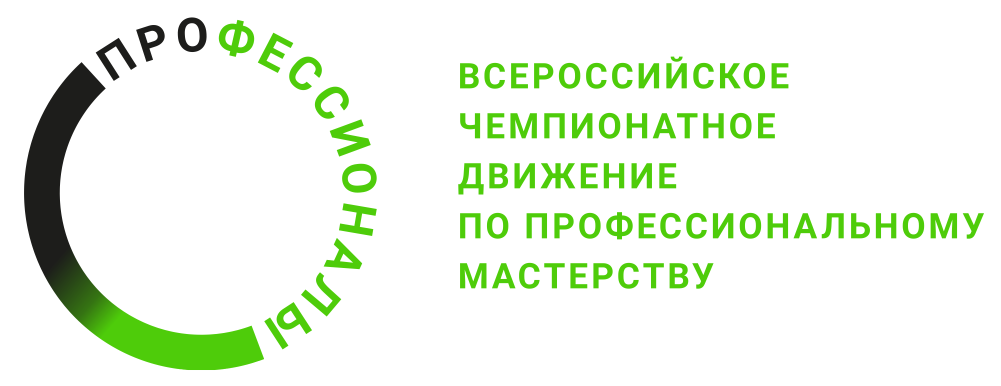 